Biotech ActivitiesSection A: Cloning and Stem Cells1. “Cloning is the process of making identical copies of an organism, cell, or DNA sequence.  Molecular cloning is a process by which scientists amplify a desired DNA sequence. The target sequence is isolated, inserted into another DNA molecule (known as a vector), and introduced into a suitable host cell. Then, each time the host cell divides, it replicates the foreign DNA sequence along with its own DNA.” (https://geneed.nlm.nih.gov/topic_subtopic.php?tid=41&sid=44)Go to the following link https://learn.genetics.utah.edu/content/cloning/ Select “Click and Clone”. Complete the animation. What color will the clone be? ___________Select “Why Clone?” List 4 reason to clone organisms.1) ______________________________________________________________________2) ______________________________________________________________________3) ______________________________________________________________________4) ______________________________________________________________________2. Go to the following link https://learn.genetics.utah.edu/content/stemcells/Click on “The Nature of Stem Cells” and watch the video.a. What are stem cells? _______________________________________________________________________________________________________________________________b. What is differentiation? ____________________________________________________________________________________________________________________________Click on “Unlocking Stem Cell Potential” and watch the video.a. What is regenerative medicine? ______________________________________________________________________________________________________________________b. What are the possibilities of drugs that activate new stem cells? _____________________________________________________________________________________________c. What is unique about pluripotent and embryonic stem cells? ________________________________________________________________________________________________d. List a few ways stem cells are already being used in studies. _____________________________________________________________________________________Section B: DNA FingerprintingType in: https://learn.genetics.utah.edu/content/labs/gel/. Go through the animation and answer   the questions.1. What lab procedure allows scientists to sort pieces of DNA? ______________________________2. Where do you place the DNA? ___________________________________________________3. What makes the DNA move? ____________________________________________________4. Which fragments move further? ________________________________________________5. Why do we stain the DNA? ________________________________________________________6. What do you think the charge on a DNA molecule is? ___________________________________7. Give an example of the usefulness of gel electrophoresis. _____________________________________________________________________________________________________________Sample Gels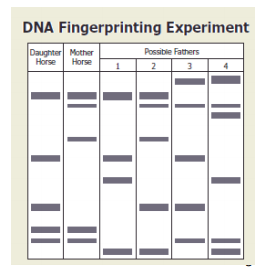 8. The diagram to the right shows DNA fingerprints from a daughter horse, the mother horse, and four possible fathers. Which horse is most likely the father? _________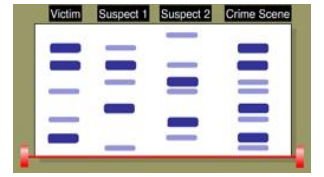 9. Using the gel above, who committed the crime?  ____ 10. The gel to the right contains DNA banding patterns   from four sets of twins. Which set of twins is identical? _________________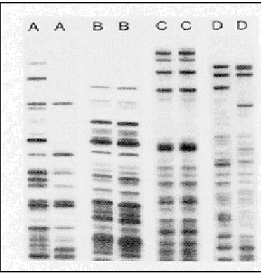 11. What molecule is used to cut DNA into fragments?  __________________12. What lab procedure would be performed if a lab technician needed more DNA to analyze from a crime scene? _______________________________13. What lab procedure is performed to separate DNA fragments based on size? _______________________14. A DNA ___________________________ is a pattern of dark bands on photographic film that is made when DNA fragments are separated by electrophoresis and tagged.  The film is often used to determine suspects in a crime.Section C: Genetic EngineeringType the following link to the article, read, then answer questions 1-4. https://www.nature.com/scitable/topicpage/genetically-modified-organisms-gmos-transgenic-crops-and-732/1. Numerous agriculture plants have been genetically modified. List benefits of genetic engineering   in agriculture.______________________________________________________________________________________________________________________________________________________________________________________________________________________________________________________________________________________________________________________________________________________________________________________________________2. The pharmaceutical industry is another area where genetic engineering is prevalent. List examples and benefits for genetic engineering in this area. ______________________________________________________________________________________________________________________________________________________________________________________________________________________________________________________________________________________________________________________________________________________3. List some examples of potential GMO applications. _________________________________________________________________________________________________________________________________________________________________________________________________4. Explain some of the risk and controversy surrounding the use of GMOs. ______________________________________________________________________________________________________________________________________________________________________________________________________________________________________________________________5. What process alters genes to introduce desirable traits? _________________________________6. What is a transgenic organism? __________________________________________________________________________________________________________________________________7. When DNA from two different sources is spliced together, what is the DNA called?__________________________________8. What is the function of restriction enzymes? _______________________________________________________________________________________________9. A ____________________ is a plasmid used to move foreign genes into desired host cells.10. Scientists have changed the DNA of a type of cabbage so that it contains a tiny amount of poison from a scorpion’s tail. The poison in the cabbage kills caterpillars that try to eat it. This is an example of ____________________________________